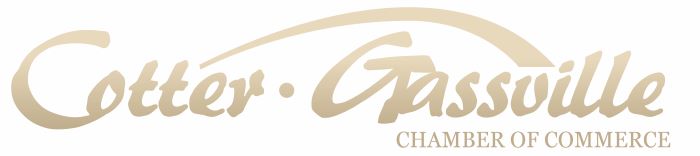 VENDOR/EXHIBITOR AGREEMENT19TH ANNUAL GREATER COTTER TROUT FESTIVAL & CAR SHOWCOTTER’S BIG SPRING PARK FESTIVAL, MAY 1, 2021Company Name: Contact Name:  Mailing Address:Email:                                                                                                               Phone:  Type of products or service:  Cotter Gassville Chamber of Commerce Member (yes/no)  Do you require electricity?  If yes, add $10 to your fee? (yes/no)**Outlets will be assigned on a first-come, first-serve basis.  We do not provide extension cords. All installations in the booth(s) shall be subject to the approval of the event representatives.Vendors shall not transfer or sublet the space or any part thereof or permit the same to be used by any other person.Vendors shall remain open throughout the entire event and shall not dismantle before the official end of the event without prior approval.Vendors agree to abide by all governing rules and regulations of the Trout Festival and Big Spring Park as well as those which may be later be established for the protection of the public.  The decision of the Trout Festival Committee must be accepted as final in any disagreement.Vendors are responsible for all sales taxes due to the Dept of Finance & Administration (DFAS) for applicable sales of their products.  Form ST370 (Special Events Tax Report) will be provided to each Vendor.  Vendors must remit the sales tax along with their completed form to the Cotter-Gassville Chamber of Commerce at the end of the day.  State law requires the promoter of special events to collect the sales tax from each vendor.Vendor hereby indemnifies the Cotter-Gassville Chamber of Commerce and the City of Cotter for any and all expenses, judgments, attorney’s fees or any cost of any nature resulting from any liability for any reason resulting from vendor’s sales at the event.Vendors shall be responsible for the clean-up and removal of all trash and debris brought to the event as a result of sales by the Vendor.Vendor will pay fees with application to Cotter Gassville Chamber of Commerce.  Post dated checks are not accepted.The Trout Festival Committee will determine the placement of vendor.Vendors will use designated parking after unloading.No alcoholic beverages are permitted on the grounds.Food Vendors will be required to provide a current Food Handler’s Permit.Applications must be submitted by March 31st unless special considerations are approved by the Chamber.Vendors must comply with Arkansas Department of Health COVID-19 Guidance.************************************************************************************* I have read and agree to hold the management and sponsors of the Cotter Gassville Chamber of Commerce free from all liability and damage by reason of injury to person or property by the exhibitor, their helpers or employees.  The Chamber shall not be responsible or liable for fire, theft, water damage or breakage, whether caused negligently, willfully or otherwise.  Manufactured products shall be placed at the risk of the owner.Return signed application with check or money order for $25 (per 12’x12’ spot) and extra $10 if you need electricity to:  Cotter Gassville Chamber of Commerce, PO Box 489, Cotter, AR  72626Please direct any questions to email CotterGassvilleChamber@gmail.com.Date:  Applicant’s Signature: